SUPPLEMENTARY MATERIALSTable S1. Comparison of Cas orthologs for in vivo retinal gene editing application.Table S2. Sequence of primers for sgRNA cloning, vector construction, sequencing and qPCR analysis.Table S3. AAV7m8 titrations.Figure S1. The in vitro validation of Cas endonuclease expression.Figure S2. Representative FACS plot showing gating strategy.Figure S3. Representative retinal cross section with high magnification.Table S1. Summary of reagents and resources used.Table S2. Comparison of main Cas orthologs for in vivo retinal gene editing applicationsTable S3. Sequence of primers for sgRNA cloning, vector construction, sequencing and qPCR analysisTable S4. AAV7m8 titrationsFigure S1. Cas endonuclease validation. In vitro validation of different Cas endonucleases by western blot. Representative western blot of Cas protein expression in HEK293A cells treated with AAV-Cas plasmids two days after transfection. CjCas9 expression was not detectable in cells transfected with AAV-miniCMV-CjCas9 plasmid by western blot with HA tag antibody. β-actin was used as a loading control.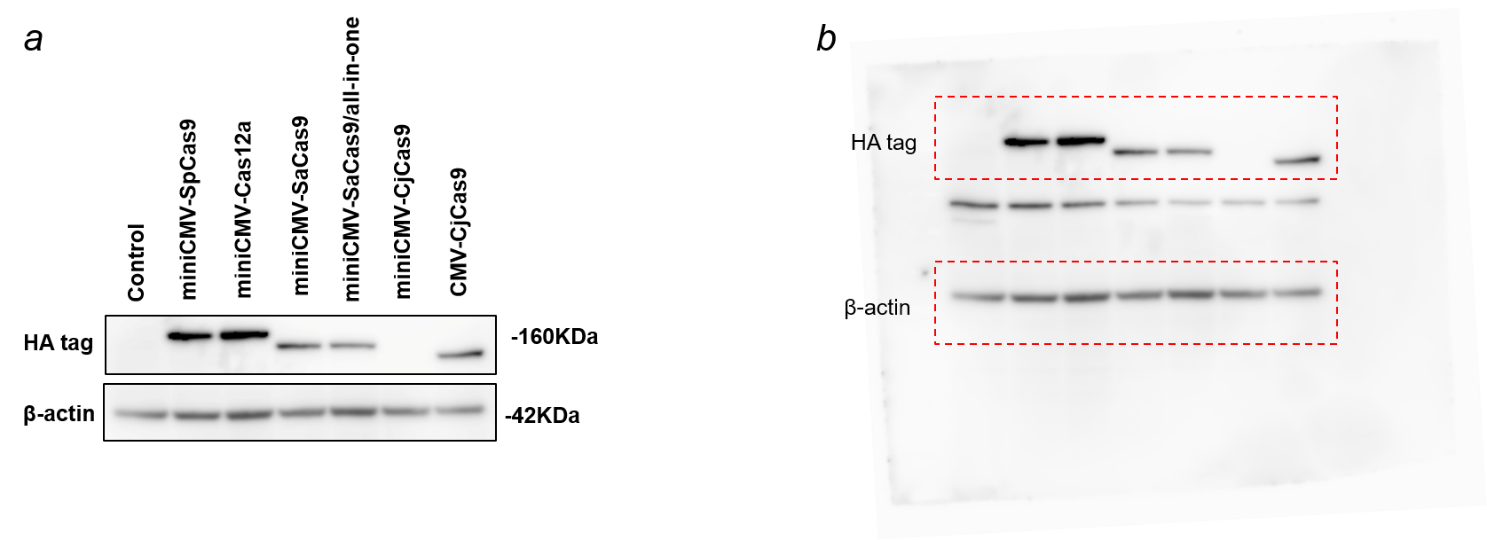 Figure S2. Representative FACS plot showing gating strategy. Single cells from dissociated retina were gated on forward scatter (FSC-H)/side scatter (SSC-A) plot and live cells were further gated on DAPI. Retinal cells were freshly dissociated and quantified using a flow cytometer. Forward versus side scatter (FSC vs SSC) gating was used to exclude cellular debris. DAPI staining was further applied to exclude dead cells. For each sample, 10,000 cells were counted automatically.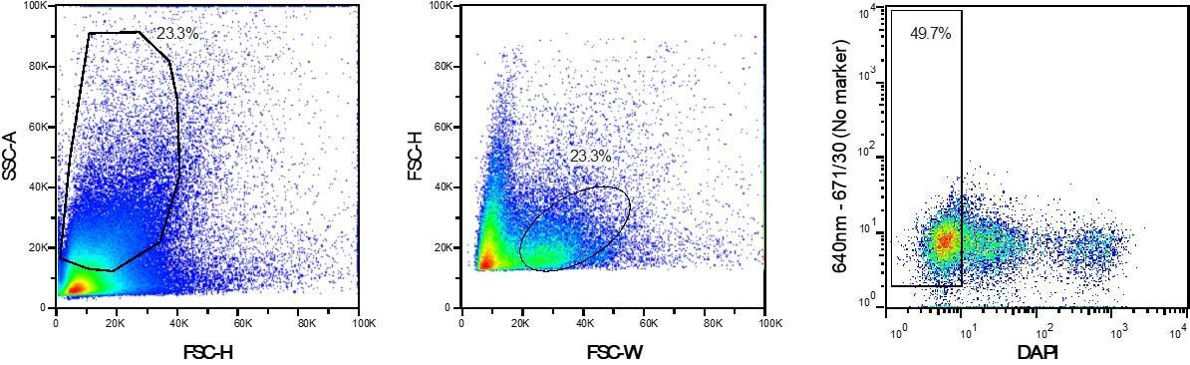 Figure S3. Representative retinal cross-sectional image with high magnification. AAV7m8-mediated delivery of mCherry to the inner and outer retina following intravitreal injection. Abbreviations: GCL, ganglion cell layer; INL, inner nuclear layer; ONL, outer nuclear layer.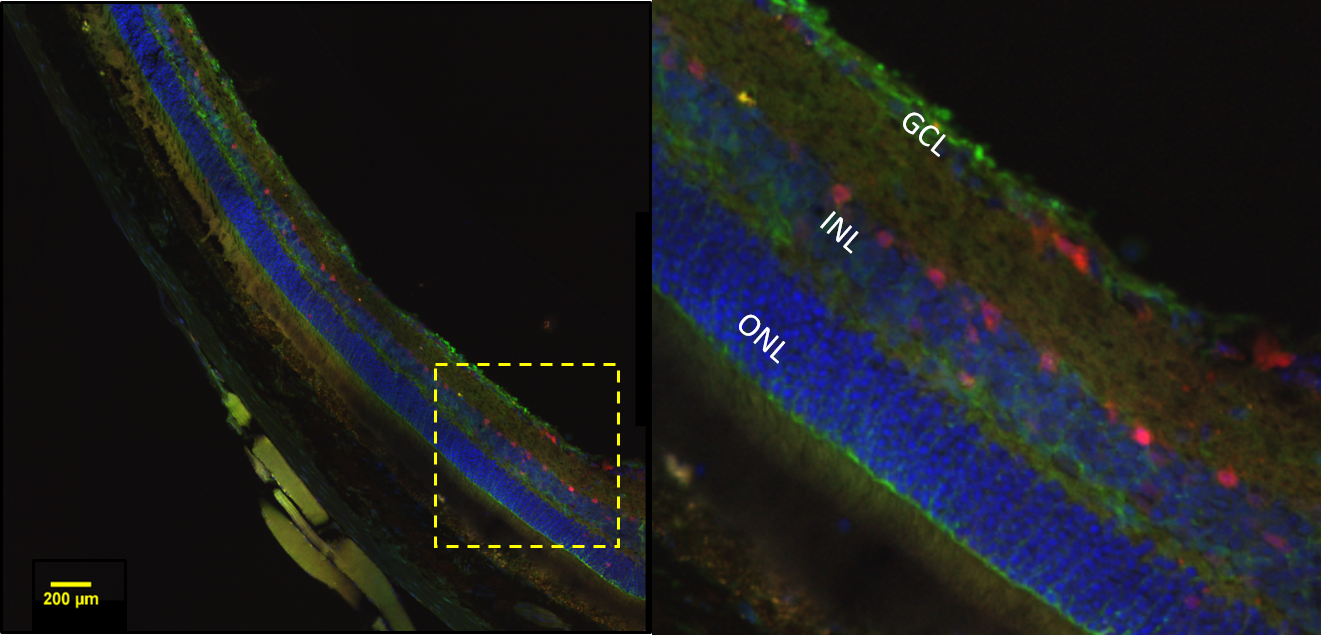 REAGENT or RESOURCESOURCEIDENTIFIERAntibodiesAntibodiesAntibodiesHA-probe Antibody (F-7)Santa Cruz Biotechnologysc-7392mouse monoclonal β-actin antibodyMilliporeMAB 1501HRP-conjugated goat anti-mouse secondary antibodyLife Technologies AustraliaA-11045ChemicalsChemicalsChemicalsSodium azide (NaN3)Sigma-AldrichS2002-100gTrizma baseSigma-AldrichT1503-1KGGlycineSigma-AldrichG8898-1KGNaH2PO4Sigma-AldrichS0751-500GCalcium chloride dihydrate (CaCl2• 2H2O)Sigma-Aldrich223506-500GAgaroseSigma-AldrichA9539-250GLB broth baseLife Technologies Australia12780-029LB broth with agarSigma-AldrichL2897-1KGDAPILife Technologies AustraliaD1306Critical Commercial AssaysCritical Commercial AssaysCritical Commercial AssaysTaKaRa AAVpro Purification Kit (All Serotypes)Clontech Laboratories6666Fast SYBR Green Master MixLife Technologies Australia4385612Amersham ECL Prime Western Blotting Detection KitGE Healthcare AustraliaRPN2232QIAquick PCR purification kit (250)Qiagen28106Qiaprep spin miniprep kit (250)Qiagen27106HiSpeed Plasmid Maxi Kit (10)Qiagen12262QIAfilter Plasmid Mega Kit (5)Qiagen12281Experimental Models: Cell LinesExperimental Models: Cell LinesExperimental Models: Cell LinesHuman embryonic kidney (HEK) 293ALife Technologies AustraliaR70507HEK293A-YFPGuei-Sheung Liu Labn/aHEK293DIan Alexander Labn/aExperimental Models: Organisms/StrainsExperimental Models: Organisms/StrainsExperimental Models: Organisms/StrainsCMV-Cre::Rosa26-YFP transgenic miceUniversity of Tasmanian/aPlasmidsPlasmidsPlasmidsAAV-U6-sgRNA-hSyn-mCherryFeng Zhang LabAddgene #87916pX601-AAV-CMV::NLS-SaCas9-NLS-3xHA-bGHpA;U6::BsaI-sgRNAFeng Zhang LabAddgene #61591pY010 (pcDNA3.1-hAsCpf1)Feng Zhang LabAddgene #69982pX404-CjCas9Feng Zhang LabAddgene #68338AAV-CMV-SpCas9Alex Hewitt LabAddgene #107024pXX6Richard Samulski Labn/a7m8John Flannery & David Schaffer LabAddgene #64839Softwares and AlgorithmsSoftwares and AlgorithmsSoftwares and AlgorithmsImageJ version 1.48Schneider et al., 2012https://imagej.nih.gov/ijGraphPad Prism7GraphPad Softwarehttp://graphpad.comAdobe Photoshop (CC 2017.1.1)Adobehttps://adobe.comGuide RNA designFeng Zhang Labhttp://crispr.mit.eduGuide RNA designBenchlinghttps://benchling.comFlowJoFlowJo LLChttps://flowjo.comOthersOthersOthersDulbecco's modified Eagle's media (DMEM)Life Technologies Australia11965118Iscove's Modified Dulbecco's Medium (IMDM)Life Technologies Australia12440061GlutamineLife Technologies Australia2503008Antibiotic-antimycoticLife Technologies Australia15240062Opti-MEMLife Technologies Australia11058021Lipofectamine 2000 transfection reagentLife Technologies Australia11668019Virkon (5gm tablet)MedShop AustraliaMED1610661AgeINew England BiolabsR0552LXbaINew England BiolabsR0145LT7 Endonuclease I (T7E1)New England BiolabsM0302SQuickExtract DNA Extraction SolutionLucigenQE09050KAPA HiFi HotStart DNA PolymeraseRoche Diagnostics AustraliaKR0369Polyvinylidene fluoride (PVDF) membranesBio-Rad Laboratories162-0177TE buffer (PH 8.0, 500 mL)Life Technologies AustraliaAM9849Sodium Dodecyl Sulfate (SDS)Life Technologies Australia15525017Tween 20Sigma-AldrichP9416-50MLSYBR Safe-DNA Gel StainLife Technologies AustraliaS331021KB plus DNA ladderLife Technologies Australia10787018Gel loading Dye Purple (6x)New England BiolabsB7025SNuPAGE® LDS Sample Buffer (4X)Life Technologies Australia0007Novex® sharp pre-stained protein standardLife Technologies AustraliaLC5800Cell Lysis BufferThermo Fisher Scientific89900T4 DNA ligaseNew England BiolabsM0202SCas orthologsoriginsPAM(5’-3’)Size (Kb)In vivo retinal gene editing applications ReferenceSpCas9Streptococcus pyogenes NGG ~4.2(Bakondi et al., 2016; Hung et al., 2016; Latella et al., 2016; Huang et al., 2017; Jain et al., 2017; Ruan et al., 2017; Yu et al., 2017; Tsai et al., 2018; Li et al., 2019)SaCas9Staphylococcus aureus NNGRRT ~3.2(Maeder et al., 2019)CjCas9Campylobacter jejuni NNNNRYAC, NNNNACA ~2.9(Kim et al., 2017; Jo et al., 2019)Cas12a(Cpf1)Acidaminococcus, Lachnospiraceae TTTN ~3.9 (AsCpf1)  ~3.7 (LbCpf1)(Koo et al., 2018)NmCas9Neisseria meningitidis NNNNGATT                	 ~3.2(Xia et al., 2018)Primer name SequencePurposeYFP sgRNA4 top (SpCas9)ACCGCCGTCCAGCTCGACCAGGATcloningYFP sgRNA4 btm (SpCas9)AACATCCTGGTCGAGCTGGACGGCcloningYFP sgRNA5 top (SpCas9)ACCGCCGTCCAGCTCGACCAGGAcloningYFP sgRNA5 btm (SpCas9)AACATCCTGGTCGAGCTGGACGGCcloningYFP sgRNA6 top (SpCas9)ACCGCGTCGCCGTCCAGCTCGACCcloningYFP sgRNA6 btm (SpCas9)AACGGTCGAGCTGGACGGCGACGCcloningLacZ sgRNA1 top (SpCas9)ACCTGCGAATACGCCCACGCGATcloningLacZ sgRNA1 btm (SpCas9)AACATCGCGTGGGCGTATTCGCAcloningYPF sgRNA 20nt top (Cas12a)ACCGTAATTTCTACTCTTGTAGATCGTCGCCGTCCAGCTCGACCAGGTTTTGGCCcloningYPF sgRNA 20nt btm (Cas12a)AAAAGGTCGAGCTGGACGGCGACGATCTACAAGAGTAGAAATTACcloningYPF sgRNA 23nt top (Cas12a)ACCGTAATTTCTACTCTTGTAGATCGTCGCCGTCCAGCTCGACCTTTTGGCCcloningYPF sgRNA 23nt btm (Cas12a)AAAAGGTCGAGCTGGACGGCGACGATCTACAAGAGTAGAAATTACCcloningLacZ sgRNA 20nt top (Cas12a)ACCGTAATTTCTACTCTTGTAGATCGAATACGCCCACGCGATGGTTTTGGCCcloningLacZ sgRNA 20nt btm (Cas12a)AAAACCATCGCGTGGGCGTATTCGATCTACAAGAGTAGAAATTACcloningLacZ sgRNA 23nt top (Cas12a)ACCGTAATTTCTACTCTTGTAGATCGAATACGCCCACGCGATGGGTATTTTGGCCcloningLacZ sgRNA 23nt btm (Cas12a)AAAATACCCATCGCGTGGGCGTATTCGATCTACAAGAGTAGAAATTACCcloningYFP sgRNA (SapI) top (SaCas9)ACCGTACGTCGCCGTCCAGCTCGACcloningYFP sgRNA (SapI) btm (SaCas9)AACGTCGAGCTGGACGGCGACGTACcloningLacZ sgRNA (SapI) top (SaCas9)ACCGCTTTGCGAATACGCCCACGCGcloningLacZ sgRNA (SapI) btm (SaCas9)AACCGCGTGGGCGTATTCGCAAAGCcloningYFP sgRNA1 top (CjCas9)ACCGCGAGCTGGACGGCGACGTAAACcloningYFP sgRNA1 btm (CjCas9)AACGTTTACGTCGCCGTCCAGCTCGCcloningYFP sgRNA2 top (CjCas9)ACCGTCGCCGTCCAGCTCGACCAGGcloningYFP sgRNA2 btm (CjCas9)AACCCTGGTCGAGCTGGACGGCGACcloningLacZ sgRNA top (CjCas9)ACCGTTGCGAATACGCCCACGCGATGcloningLacZ sgRNA btm (CjCas9)AACCATCGCGTGGGCGTATTCGCAACcloningSpA FaattcAATAAAAGATCTTTATTTTCATTAGATCTGTGTGTTGGTTTTTTGTGTAcloningSpA RCGCGTACACAAAAAACCAACACACAGATCTAATGAAAATAAAGATCTTTTATTGcloning(gB1) U6_Cas12a_sgRNA_scaffoldGCTAGCGGTACCACGCGTGAGGGCCTATTTCCCATGATTCCTTCATATTTGCATATACGATACAAGGCTGTTAGAGAGATAATTGGAATTAATTTGACTGTAAACACAAAGATATTAGTACAAAATACGTGACGTAGAAAGTAATAATTTCTTGGGTAGTTTGCAGTTTTAAAATTATGTTTTAAAATGGACTATCATATGCTTACCGTAACTTGAAAGTATTTCGATTTCTTGGCTTTATATATCTTGTGGAAAGGACGAAACACCGTAATTTCTACTCTTGTAGATGGAAGAGCGAGCTCTTCTTTTTGGGCCCGCGGCCGCGAATTCcloning(gB2) U6_SaCas9_sgRNA_scaffoldGCTAGCGGTACCACGCGTGAGGGCCTATTTCCCATGATTCCTTCATATTTGCATATACGATACAAGGCTGTTAGAGAGATAATTGGAATTAATTTGACTGTAAACACAAAGATATTAGTACAAAATACGTGACGTAGAAAGTAATAATTTCTTGGGTAGTTTGCAGTTTTAAAATTATGTTTTAAAATGGACTATCATATGCTTACCGTAACTTGAAAGTATTTCGATTTCTTGGCTTTATATATCTTGTGGAAAGGACGAAACACCGGAAGAGCGAGCTCTTCTGTTTTAGTACTCTGGAAACAGAATCTACTAAAACAAGGCAAAATGCCGTGTTTATCTCGTCAACTTGTTGGCGAGATTTTTGGGCCCGCGGCCGCGAATTCcloning(gB3) U6_CjCas9_sgRNA_scaffoldGCTAGCGGTACCACGCGTGAGGGCCTATTTCCCATGATTCCTTCATATTTGCATATACGATACAAGGCTGTTAGAGAGATAATTGGAATTAATTTGACTGTAAACACAAAGATATTAGTACAAAATACGTGACGTAGAAAGTAATAATTTCTTGGGTAGTTTGCAGTTTTAAAATTATGTTTTAAAATGGACTATCATATGCTTACCGTAACTTGAAAGTATTTCGATTTCTTGGCTTTATATATCTTGTGGAAAGGACGAAACACCGGAAGAGCGAGCTCTTCTGTTTTAGTCCCTGAAGGGACTAAAATAAAGAGTTTGCGGGACTCTGCGGGGTTACAATCCCCTAAAACCGCTTTTTTGGGCCCGCGGCCGCGAATTCcloningKozak Cas12a AgeI FCGCACCGGTgccaccATGACACAGTTCGAGGGCTTcloningAsCpf1 EcoRI RCGCGAATTCTTAGGCATAGTCGGGGACATcloningCMV-ApaI FGCGGGGCCCCGTTACATAACTTACGGTAAATGGCcloningCMV-KpnI RGCGGGTACCTCTGACGGTTCACTAAACGAGCcloningminiCMV_CjCas9 FWDACGATGTTCCAGATTACGCTTCGCCGAAGAAAAAGCGCAAcloningminiCMV_CjCas9 REVAAAGATCTTTTATTGAATTCTTAGCTGGCCTCCACCTTTCcloningminiCMV-XbaI/AgeI FCTAGATAATACGACTCACTATAGGGGGATCCACGTATGTCGAGGTAGGCGTGTACGGTGGGAGGCCTATATAAGCAGAGCTCGTTTAGTGAACCGTCAGATCGCCTGGAGGTACCGCCACCAcloningminiCMV-XbaI/AgeI RCCGGTGGTGGCGGTACCTCCAGGCGATCTGACGGTTCACTAAACGAGCTCTGCTTATATAGGCCTCCCACCGTACACGCCTACCTCGACATACGTGGATCCCCCTATAGTGAGTCGTATTATcloningAAV-ITR FWGGAACCCCTAGTGATGGAGTTqPCRAAV-ITR REVCGGCCTCAGTGAGCGAqPCRCMV Seq‐FWD CGCAAATGGGCGGTAGGCGTGT7E1 PCR EYFP SURVEYOR REVCTGGTAGCTCAGGTAGTGGTTG  T7E1 PCR U6 primer (for sequencing the gRNA)GAGGGCCTATTTCCCATGATTCCsequencingminiCMV seq primerGTACGGTGGGAGGCCTATATAAsequencingAAV7m8VectorTitration (vg/mL)AAV7m8-SpCas9AAV-miniCMV-SpCas95.13x1014AAV7m8-SaCas9AAV-miniCMV-SaCas95.48x1014AAV7m8-Cas12aAAV-miniCMV-Cas12a6.22x1014AAV7m8-CjCas9 (CMV)AAV-CMV-CjCas91.61x1015AAV7m8-CjCas9 (miniCMV)AAV-miniCMV-CjCas93.53x1014AAV7m8-YFP sgRNA2 (SpCas9)AAV-CMV-mCherry-YFP sgRNA2(SpCas9)2.31x1014AAV7m8-YFP sgRNA  20nt (Cas12a)AAV-CMV-mCherry-YFP sgRNA 20nt(Cas12a)1.06x1015AAV7m8-YFP sgRNA (SaCas9 dual)AAV-CMV-mCherry-YFP sgRNA(SaCas9)1.22x1014AAV7m8-YFP sgRNA2 (CjCas9)AAV-CMV-mCherry-YFP sgRNA2(CjCas9)1.26x1015AAV7m8-YFP sgRNA (SaCas9 single)AAV-miniCMV-SaCas9-U6-YFP sgRNA2.55x1014AAV7m8-mCherryAAV-CMV-mCherry1.58x1014